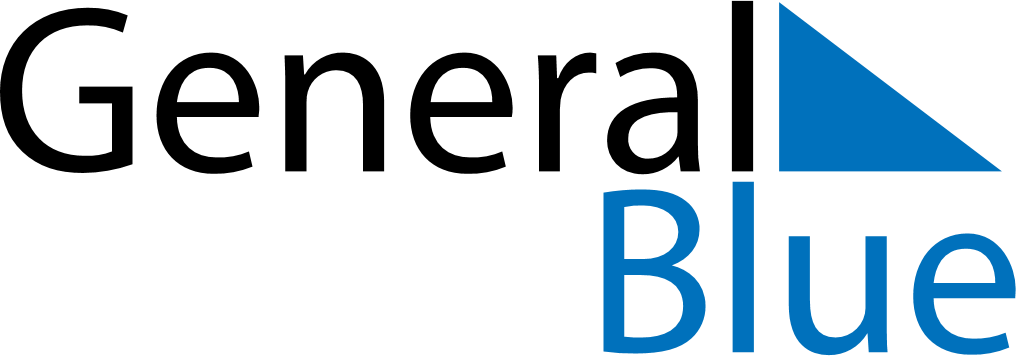 June 2024June 2024June 2024June 2024June 2024June 2024June 2024Comandante Fontana, Formosa, ArgentinaComandante Fontana, Formosa, ArgentinaComandante Fontana, Formosa, ArgentinaComandante Fontana, Formosa, ArgentinaComandante Fontana, Formosa, ArgentinaComandante Fontana, Formosa, ArgentinaComandante Fontana, Formosa, ArgentinaSundayMondayMondayTuesdayWednesdayThursdayFridaySaturday1Sunrise: 7:36 AMSunset: 6:16 PMDaylight: 10 hours and 39 minutes.23345678Sunrise: 7:37 AMSunset: 6:16 PMDaylight: 10 hours and 38 minutes.Sunrise: 7:37 AMSunset: 6:16 PMDaylight: 10 hours and 38 minutes.Sunrise: 7:37 AMSunset: 6:16 PMDaylight: 10 hours and 38 minutes.Sunrise: 7:38 AMSunset: 6:15 PMDaylight: 10 hours and 37 minutes.Sunrise: 7:38 AMSunset: 6:15 PMDaylight: 10 hours and 37 minutes.Sunrise: 7:39 AMSunset: 6:15 PMDaylight: 10 hours and 36 minutes.Sunrise: 7:39 AMSunset: 6:15 PMDaylight: 10 hours and 36 minutes.Sunrise: 7:39 AMSunset: 6:15 PMDaylight: 10 hours and 35 minutes.910101112131415Sunrise: 7:40 AMSunset: 6:15 PMDaylight: 10 hours and 35 minutes.Sunrise: 7:40 AMSunset: 6:15 PMDaylight: 10 hours and 35 minutes.Sunrise: 7:40 AMSunset: 6:15 PMDaylight: 10 hours and 35 minutes.Sunrise: 7:40 AMSunset: 6:15 PMDaylight: 10 hours and 34 minutes.Sunrise: 7:41 AMSunset: 6:15 PMDaylight: 10 hours and 34 minutes.Sunrise: 7:41 AMSunset: 6:16 PMDaylight: 10 hours and 34 minutes.Sunrise: 7:41 AMSunset: 6:16 PMDaylight: 10 hours and 34 minutes.Sunrise: 7:42 AMSunset: 6:16 PMDaylight: 10 hours and 33 minutes.1617171819202122Sunrise: 7:42 AMSunset: 6:16 PMDaylight: 10 hours and 33 minutes.Sunrise: 7:42 AMSunset: 6:16 PMDaylight: 10 hours and 33 minutes.Sunrise: 7:42 AMSunset: 6:16 PMDaylight: 10 hours and 33 minutes.Sunrise: 7:43 AMSunset: 6:16 PMDaylight: 10 hours and 33 minutes.Sunrise: 7:43 AMSunset: 6:16 PMDaylight: 10 hours and 33 minutes.Sunrise: 7:43 AMSunset: 6:17 PMDaylight: 10 hours and 33 minutes.Sunrise: 7:43 AMSunset: 6:17 PMDaylight: 10 hours and 33 minutes.Sunrise: 7:44 AMSunset: 6:17 PMDaylight: 10 hours and 33 minutes.2324242526272829Sunrise: 7:44 AMSunset: 6:17 PMDaylight: 10 hours and 33 minutes.Sunrise: 7:44 AMSunset: 6:17 PMDaylight: 10 hours and 33 minutes.Sunrise: 7:44 AMSunset: 6:17 PMDaylight: 10 hours and 33 minutes.Sunrise: 7:44 AMSunset: 6:18 PMDaylight: 10 hours and 33 minutes.Sunrise: 7:44 AMSunset: 6:18 PMDaylight: 10 hours and 33 minutes.Sunrise: 7:44 AMSunset: 6:18 PMDaylight: 10 hours and 34 minutes.Sunrise: 7:44 AMSunset: 6:19 PMDaylight: 10 hours and 34 minutes.Sunrise: 7:45 AMSunset: 6:19 PMDaylight: 10 hours and 34 minutes.30Sunrise: 7:45 AMSunset: 6:19 PMDaylight: 10 hours and 34 minutes.